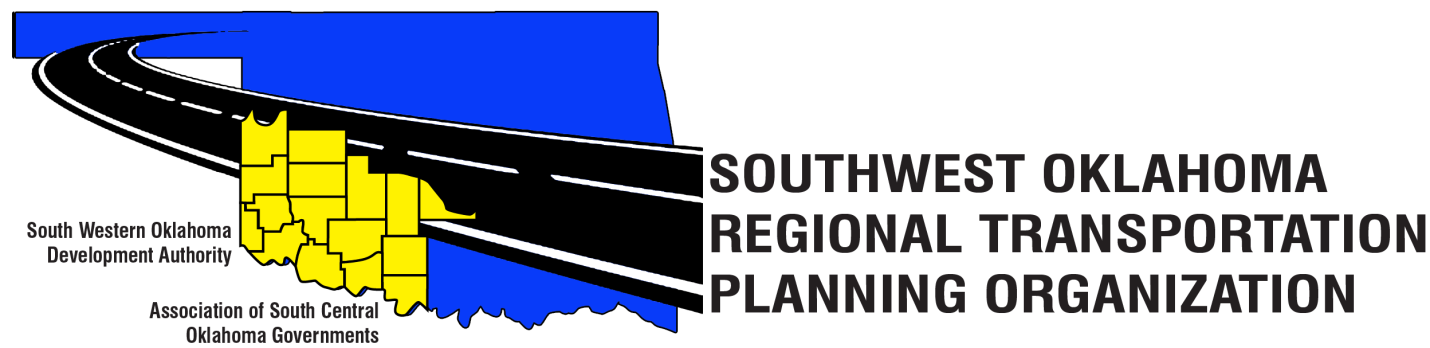 Comité Técnico SORTPOLa Agenda de la reuniónEl 15 de junio, 2017 10:00 a.m.Llamada al ordenNominal: PresentacionesAprobación del acta de la  reunión del 13 de abril, 2017.Discutir y formular observaciones a la Junta Directiva SORTPO el proyecto en el 2040 LRTP para Greer, Harmon, Jackson, Jefferson y Stephens condados.5.    Viejos Negocios6.    Informes y comentarios-  7.    LevantarCentro de Tecnología occidentalBldg, la educación de adultos621 antes de la Dra.Burns Flat, OK 73624Centro de Tecnología del Río RojoJDM Centro de negocios, RM-B1133300 W. DE BOIS D'ArcDuncan, OK 73533